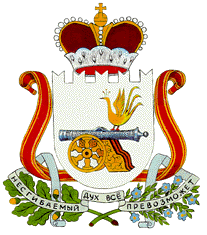 СОВЕТ ДЕПУТАТОВБАРСУКОВСКОГО СЕЛЬСКОГО ПОСЕЛЕНИЯМОНАСТЫРЩИНСКОГО РАЙОНА СМОЛЕНСКОЙ ОБЛАСТИР Е Ш Е Н И Еот  9 декабря 2021 года               № 24О признании утратившим силу решения Совета депутатов Барсуковского сельского поселения Монастырщинского района Смоленской области от 10.02.2021 № 2 «Об утверждении Правил присвоения, изменения и аннулирования адресов на территории Барсуковского сельского поселения Монастырщинского района Смоленской области»В соответствии с Федеральным законом от 28 декабря 2013 года № 443-ФЗ «О Федеральной информационной адресной системе и о внесении изменений в Федеральный закон «Об общих принципах организации местного самоуправления в Российской Федерации», Федеральным законом от 6 октября 2003 года № 131-ФЗ «Об общих принципах организации местного самоуправления в Российской Федерации», Уставом Барсуковского сельского поселения Монастырщинского района Смоленской области, Совет депутатов Барсуковского сельского поселения Монастырщинского района Смоленской области Р Е Ш И Л:1. Признать утратившим силу решение Совета депутатов Барсуковского сельского поселения Монастырщинского района Смоленской области от 10.02.2021 № 2 «Об утверждении Правил присвоения, изменения и аннулирования адресов на территории Барсуковского сельского поселения Монастырщинского района Смоленской области».2. Обнародовать настоящее решение в газете «Наш вестник» и разместить на официальном сайте Администрации Барсуковского сельского поселения Монастырщинского района Смоленской области в информационно-телекоммуникационной сети «Интернет».3. Контроль за исполнением настоящего решения оставляю за собой.Глава муниципального образованияБарсуковского сельского поселенияМонастырщинского районаСмоленской области                                                                                  Т.В. Попкова